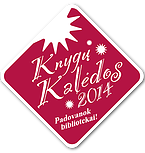 Per akciją „Knygų kalėdos 2014“ dovanotų knygų sąrašas34 tavo dalys / Carmen Rodrigues. - Vilnius, 2013. - 290, [3] p7 sėkmės lydimų žmonių įpročiai / Stephen R. Covey. - Kaunas, 2006. - 367, [1] pAltorių šešėly / V. Mykolaitis-Putinas. - Vilnius, 1967. - 597, [2] pAntikinės tragedijos / Eschilas, Sofoklis, Euripidas. - Vilnius, 1988. - 553 p. -  (Pasaulinės literatūros biblioteka)Apsakymai / Fiodoras Dostojevskis. - Vilnius, 2012. - 418, [4] pAteities fizika / Michio Kaku. - Vilnius, [2013]. - 414, [1] p. -  (Mokslas visiems)Atradimai kitaip / Michael Nielsen. - Vilnius, [2014]. - 267, [1] p. -  (Mokslas visiems)Atsakingas vartojimas / Ieva Brimerienė, Zita Čeponytė, Renata Dagiliūtė, Ilona Drulytė, Vita Gapšytė, Aušra Maldeikienė, Snieguolė Ščeponavičienė, Evelina Venckevič. - Vilnius, 2013. - 159, [1] pAuksinio drakono karalystė / Isabel Allende. - Vilnius, [2005]. - 286, [1] pBalta drobulė / Antanas Škėma. - Pakart. laida. - Vilnius, [2013]. - 191, [1] p. -  (Mažos didelės knygos)Dausos / Gintaras Beresnevičius. - Klaipėda, 1990. - 214 pFilosofijos istorijos chrestomatija. Naujieji amžiai / redkolegija: Bronius Genzelis (sudaryt.)… [et al.]. - Vilnius, 1987. - 446, [1] pGeišos gyvenimas / Mineko Iwasaki su Rande Brown. - Vilnius, 2010. - 300, [3] pGirių giesmininkai / A. Aleknonis. - Vilnius, 1984. - 174 p., [8] iliustr. lap. -  (Gamta ir žmogus)Gyvybės triumfas / Nick Lane. - Vilnius, [2013]. - 326, [1] p. -  (Mokslas visiems)Grobuonis / Ragnhild N. Grødal. - Vilnius, 2000. - 373, [2] p. -  (Garsiausios XX a. pabaigos knygos)Hercolubus oder Roter planet=Herkolubas,arba raudonoji planeta / V.M.Rabolú. - Deutschland, 2003. - 54,[2] pHitas / Melvin Burgess. - Vilnius, 2013. - 301, [1] p. -  (Beveik suaugę)Kai aš žuvau / Lauren Oliver. - Vilnius, 2012. - 452, [2] pKardų audra / George R.R. Martin. - Vilnius, 2014. - 987, [3] p. -  (Ledo ir ugnies giesmė)Keiko / Jamie Ford. - Vilnius, 2011. - 333, [2] pKelyje / Džekas Keruakas. - Kaunas, 1991. - 245, [2] pKitų kalba / Clare Morrall. - Vilnius, 2009. - 382, [2] pLietuvos didžiųjų kunigaikščių rezidencija Vilniuje / Pilių tyrimo centras "Lietuvos pilys", Nacionalinis muziejus Lietuvos Didžiosios Kunigaikštystės valdovų rūmai. - Vilnius, [2010]. - 414, [2] pM.K. Čiurlionis ir Druskininkai / [sudarytojas A. Nedzelskis]. - [Kaunas], 1994. - 87, [1] pMadagaskaras/ Marius Ivaškevičius. - Antroji laida. - Vilnius, 2012. - 116, [1] pMėtinės padūkėlės ir meilės telefonas / Patricia Schröder. - Vilnius, 2006. - 198, [2] pMielas draugas / Guy de Maupassant. - 2-oji patais. laida. - Vilnius, 2006. - 387, [1] p. -  (Klasika)Mindaugas. Mažvydas. Katedra / Justinas Marcinkevičius. - Vilnius, 1978. - 360 pMoteris smėlynuose / Kobo Abė. - Vilnius; Madrid, 2007. - 188 p. -  ("Lietuvos ryto" kolekcija)Novelės / Antanas Vaičiulaitis. - Vilnius, [2005]. - 94, [2] p. -  (Mokinio skaitiniai)Pigmėjų giria / Isabel Allende. - Vilnius, [2005]. - 206, [1] pPiligrimas / Paulo Coelho. - Vilnius, 2007. - 238, [2] pPrarastų godų kvartetas / Ričardas Gavelis. - Vilnius, 1997. - 227, [2] pPriešaušrio vieškeliai/Bronius Radzevičius . T. 1. - 2008. - 597, [2] p. -  (Lietuvių literatūros lobynas: XX amžius)Proza / Bronius Radzevičius. - Vilnius, [2005]. - 134, [2] p. -  (Mokinio skaitiniai)Racionalusis optimistas / Matt Ridley. - Vilnius, [2013]. - 367, [1] p. -  (Mokslas visiems)Reikšmingiausios idėjos / A.C. Grayling. - Vilnius, [2014]. - 459, [1] p. -  (Mokslas visiems)Saulės miestas / Tommaso Campanella. - Vilnius, 2013. - 118, [1] pSavanorystės gidas / [Lietuvos Respublikos] švietimo ir mokslo ministerija, [Viešoji įstaiga] "Drąsinkime ateitį"]. - Vilnius, 2011. - 30 pSeklumos / Nicholas Carr. - Vilnius, [2013]. - 223, [1] p. -  (Mokslas visiems)Sun-Tzu gyvenimas šventame Vilniaus mieste / Ričardas Gavelis. - Vilnius, 2002. - 290, [3] pŠešėliai rojuje / Erichas Marija Remarkas. - Vilnius, 1993. - 418, [3] pŠulinys / Aidas Marčėnas. - Vilnius, 1988. - 110, [1] p. -  (Pirmoji knyga)Tai pakeis viską / sud. John Brockman. - Vilnius, [2014]. - 391, [1] p. -  (Mokslas visiems)Tarp pilkų debesų / Ruta Sepetys. - Vilnius, 2012. - 334, [2] pTrečioji pramonės revoliucija / Jeremy Rifkin. - Vilnius, [2012]. - 329, [6] p. -  (Mokslas visiems)Tūla / Jurgis Kunčinas. - 4-asis leid. - Vilnius, 2014. - 254, [2] pTūla / Jurgis Kunčinas. - Vilnius, 1993. - 193, [2] pUtopija / Thomas More. - Vilnius, 2010. - 206, [1] pVarnų puota / George R.R. Martin. - Vilnius, 2014. - 723, [3] p. -  (Ledo ir ugnies giesmė)Viduramžių giesmės / sudarytoja Agnė Iešmantaitė]. - Vilnius, [2006]. - 332, [1] p. -  (Mokyklos biblioteka)Vienuolika minučių / Paulo Coelho. - 6-a laida. - Vilnius, [2005]. - 244, [2] pŽvėrių miestas / Isabel Allende. - Vilnius, [2005]. - 270, [1] p